РОССИЙСКАЯ ФЕДЕРАЦИЯ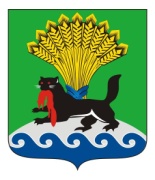 ИРКУТСКАЯ ОБЛАСТЬИРКУТСКОЕ РАЙОННОЕ МУНИЦИПАЛЬНОЕ ОБРАЗОВАНИЕАДМИНИСТРАЦИЯРАСПОРЯЖЕНИЕот «18_»___02___________ 2014___г.					       №___50____О внесении изменений в распоряжениеМэра Иркутского района от 14.05.2008г.№211В целях повышения эффективности работы, руководствуясь Федеральным законом от 02.03.2007г. № 25-ФЗ «О муниципальной службе в Российской Федерации», ст. ст. 39, 45, 54 Устава Иркутского районного муниципального образования:1. Внести изменения в п.6.1. Правил внутреннего трудового распорядка, утвержденных распоряжением Мэра района от 14.05.2008г. №211 «Об утверждении Правил внутреннего трудового распорядка для муниципальных служащих и работников администрации Иркутского районного муниципального образования»: 1.1. после слов « Режим работы устанавливается следующий» читать:«Понедельник-четверг – с 8.00 до 17.00 часовПятница- с 8.00 до 16.00 часов.»2. Организационно-техническому управлению администрации района (Н.П. Марченко) внести в оригинал распоряжения Мэра района от 14.05.2008г. №211 информацию о внесении изменений в данный правовой акт. 3. Данное распоряжение вступает в силу с 03.03.2014 года.4.Отделу кадров организационно-технического управления довести до сведения руководителей структурных подразделений  информацию об изменении режима работы сотрудников администрации.5.Контроль исполнения распоряжения возложить на руководителя аппарата администрации района Ф.Ю.Ян.Мэр                                                                                                        И.В.Наумов          